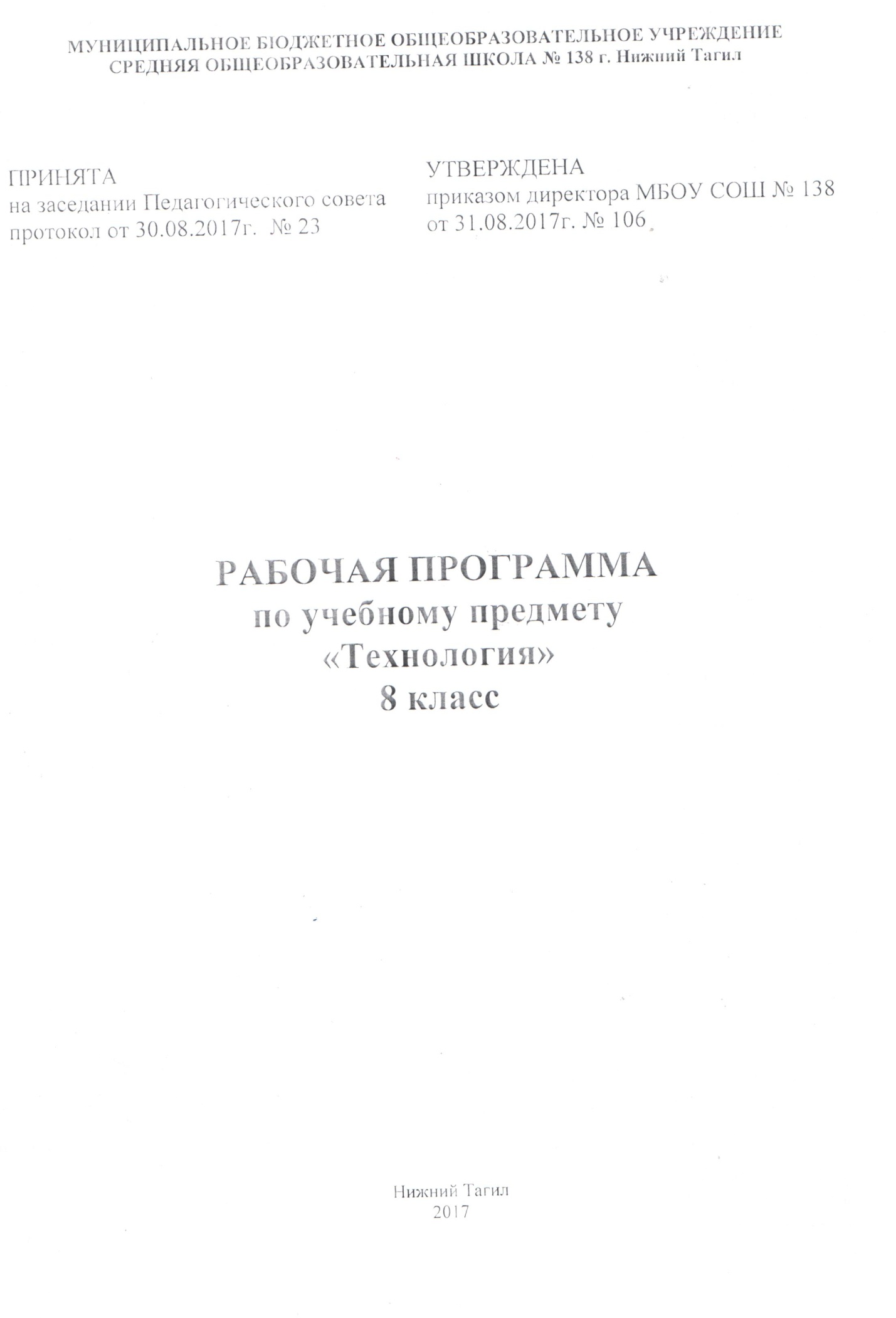 Пояснительная запискаРабочая программа по предмету «Технология. 8 класс» разработана  на основе следующих нормативных документов:I. Федерального уровня:1. Федеральный закон от 29.12.2012 г.  № 273 –ФЗ  «Об образовании в Российской Федерации».2. Приказ Министерства образования и науки Российской Федерации № 1897 от 17.12.2010 «Об утверждении федерального государственного стандарта основного общего образования».3. Приказ Министерства образования и науки Российской Федерации № 1577 от 31.12.2015 «О внесении изменений в Федеральный государственный образовательный стандарт основного общего образования, утвержденный приказом Министерства образования и науки РФ от 17.12.2010 № 1897».4. Примерная основная образовательная программа основного общего образования (одобрена решением федерального учебно-методического объединения по общему образованию, протокол от 08.04.2015 №1/15).II.Школьного уровня: 1. Основная образовательная программа основного общего образования  МБОУ СОШ № 1382. Учебный план основного  общего образования МБОУ СОШ № 138 на 2017– 2018 учебный год.3. Положение о порядке разработки и требованиях к структуре, содержанию и оформлению рабочей программы учебного предмета в соответствии с ФГОС  (Протокол педагогического совета от 31.08.2017 №23).4. Технология. Программа. 5-8 классы / А.Т. Тищенко, Н.В. Синица. – М: Просвещение, 2015.Рабочая программа ориентирована на использование учебно - методического комплекта: Технология. 8 класс: Учебник для общеобразовательных организаций / В.Д. Симоненко, А.А. Электов, Б.А. Гончаров и др.  – М.: Просвещение, 2016.Планируемые результаты освоения учебного предмета технологияЛичностные результаты • формирование целостного мировоззрения, соответствующего современному уровню развития науки и общественной практики; проявление познавательной активности в области предметной технологической деятельности;• формирование ответственного отношения к учению, готовности и способности обучающихся к саморазвитию и самообразованию на основе мотивации к обучению и познанию; овладение элементами организации умственного и физического труда;• самооценка умственных и физических способностей при трудовой деятельности в различных сферах с позиций будущей социализации и стратификации;• развитие трудолюбия и ответственности за результаты своей деятельности; выражение желания учиться для удовлетворения перспективных потребностей;• осознанный выбор и построение дальнейшей индивидуальной траектории образования на базе осознанного ориентирования в мире профессий и профессиональных предпочтений с учётом устойчивых познавательных интересов, а также на основе формирования уважительного отношения к труду;• становление самоопределения в выбранной сфере будущей профессиональной деятельности, планирование образовательной и профессиональной карьеры, осознание необходимости общественно полезного труда как условия безопасной и эффективной социализации;• формирование коммуникативной компетентности в общении и сотрудничестве со сверстниками; умение общаться при коллективном выполнении работ или проектов с учётом общности интересов и возможностей членов трудового коллектива;• проявление технико-технологического и экономического мышления при организации своей деятельности;• самооценка готовности к предпринимательской деятельности в сфере технологий, к рациональному ведению домашнего хозяйства;• формирование основ экологической культуры, соответствующей современному уровню экологического мышления; бережное отношение к природным и хозяйственным ресурсам;• развитие эстетического сознания через освоение художественного наследия народов России и мира, творческой деятельности эстетического характера; формирование индивидуально-личностных позиций учащихся.Метапредметные результаты• самостоятельное определение цели своего обучения, постановка и формулировка для себя новых задач в учёбе и познавательной деятельности;• алгоритмизированное планирование процесса познавательно-трудовой деятельности;• определение адекватных имеющимся организационным и материально-техническим условиям способов решения учебной или трудовой задачи на основе заданных алгоритмов;• комбинирование известных алгоритмов технического и технологического творчества в ситуациях, не предполагающих стандартного применения одного из них; поиск новых решений возникшей технической или организационной проблемы;• выявление потребностей, проектирование и создание объектов, имеющих потребительную стоимость; самостоятельная организация и выполнение различных творческих работ по созданию изделий и продуктов;• виртуальное и натурное моделирование технических объектов, продуктов и технологических процессов; проявление инновационного подхода к решению учебных и практических задач в процессе моделирования изделия или технологического процесса;• осознанное использование речевых средств в соответствии с задачей коммуникации для выражения своих чувств, мыслей и потребностей; планирование и регуляция своей деятельности; подбор аргументов, формулирование выводов по обоснованию технико-технологического и организационного решения; отражение в устной или письменной форме результатов своей деятельности;• формирование и развитие компетентности в области использования информационно-коммуникационных технологий (ИКТ); выбор для решения познавательных и коммуникативных задач различных источников информации, включая энциклопедии, словари, интернет-ресурсы и другие базы данных;• организация учебного сотрудничества и совместной деятельности с учителем и сверстниками; согласование и координация совместной познавательно-трудовой деятельности с другими её участниками; объективное оценивание вклада своей познавательно-трудовой деятельности в решение общих задач коллектива;• оценивание правильности выполнения учебной задачи, собственных возможностей её решения; диагностика результатов познавательно-трудовой деятельности по принятым критериям и показателям; обоснование путей и средств устранения ошибок или разрешения противоречий в выполняемых технологических процессах;• соблюдение норм и правил безопасности познавательно-трудовой деятельности и созидательного труда; соблюдение норм и правил культуры труда в соответствии с технологической культурой производства;• оценивание своей познавательно-трудовой деятельности с точки зрения нравственных, правовых норм, эстетических ценностей по принятым в обществе и коллективе требованиям и принципам;• формирование и развитие экологического мышления, умение применять его в познавательной, коммуникативной, социальной практике и профессиональной ориентации.Предметные результатыРаздел «Электротехника»Выпускник научится:• разбираться в адаптированной для школьников технико-технологической информации по электротехнике и ориентироваться в электрических схемах, которые применяются при разработке, создании и эксплуатации электрифицированных приборов и аппаратов, составлять простые электрические схемы цепей бытовых устройств и моделей;• осуществлять технологические процессы сборки или ремонта объектов, содержащих электрические цепи, с учётом необходимости экономии электрической энергии.Выпускник получит возможность научиться:• составлять электрические схемы, которые применяются при разработке электроустановок, создании и эксплуатации электрифицированных приборов и аппаратов, используя дополнительные источники информации (включая Интернет);• осуществлять процессы сборки, регулировки или ремонта объектов, содержащих электрические цепи с элементами электроники.Раздел «Современное производство и профессиональное самоопределение»Выпускник научится:• планировать варианты личной профессиональной карьеры и путей получения профессионального образования на основе соотнесения своих интересов и возможностей с содержанием и условиями труда по массовым профессиям и их востребованностью на региональном рынке труда. Выпускник получит возможность научиться:• планировать профессиональную карьеру;• рационально выбирать пути продолжения образования или трудоустройства;• ориентироваться в информации по трудоустройству и продолжению образования;• оценивать свои возможности и возможности своей семьи для предпринимательской деятельности.Раздел «Технологии исследовательской, опытнической и проектной деятельности»Выпускник научится:• планировать и выполнять учебные технологические проекты: выявлять и формулировать проблему; обосновывать цель проекта, конструкцию изделия, сущность итогового продукта или желаемого результата; планировать этапы выполнения работ; составлять технологическую карту изготовления изделия; выбирать средства реализации замысла; осуществлять технологический процесс; контролировать ход и результаты выполнения проекта;• представлять результаты выполненного проекта: пользоваться основными видами проектной документации; готовить пояснительную записку к проекту; оформлять проектные материалы; представлять проект к защите. Выпускник получит возможность научиться:• организовывать и осуществлять проектную деятельность на основе установленных норм и стандартов, поиска новых технологических решений; планировать и организовывать технологический процесс с учётом имеющихся ресурсов и условий;• осуществлять презентацию, экономическую и экологическую оценку проекта, давать примерную оценку стоимости произведённого продукта как товара на рынке; разрабатывать вариант рекламы для продукта труда.Содержание курса технологии в 8 классе.Раздел 1. Технологии домашнего хозяйства.Эстетика и экология жилища.• Инженерные коммуникации в доме.Бюджет семьи.• Способы выявления потребностей семьи.• Технология построения семейного бюджета.• Технология совершения покупок. Способы защиты прав потребителей.• Технология ведения бизнеса.Технология ремонта элементов систем водоснабжения и канализации.• Системы водоснабжения и канализации: конструкция и элементы.Раздел 2. Электротехника.• Электрический ток и его использование.• Электрические цепи.• Потребители и источники электроэнергии.• Электроизмерительные приборы.• Организация рабочего места для электромонтажных работ.• Электрические провода.• Монтаж электрической цепи.• Технология паяния.• Электроосветительные приборы.• Бытовые электронагревательные приборы.• Цифровые приборы.Раздел 3. Современное производство и профессиональное самоопределение.• Профессиональное образование.• Внутренний мир человека и профессиональное самоопределение.• Психические процессы важные для профессионального самоопределения.• Мотивы выбора профессии.Раздел 4. Технологии исследовательской и опытнической деятельности.Исследовательская и созидательная деятельность.• Проектирование как сфера профессиональной деятельности. Тематическое планирование.Название темКол-во часовРаздел 1. Технологии домашнего хозяйства.10 часовТема 1. Эстетика и экология жилища.2 ч.Тема 2. Бюджет семьи.4 ч.Тема 3. Технологии ремонта элементов систем водоснабженияи канализации.4 ч.Раздел 2. Электротехника.12 часовТема 6. Электромонтажные и сборочные технологии.4 ч.Тема 7. Электротехнические устройства с элементами автоматики.4 ч.Тема 8. Бытовые электроприборы.4 ч.Раздел 3. Современное производство и профессиональное самоопределение.4 часаТема 9. Сферы производства и разделение труда.2 ч.Тема 10. Профессиональное образование и профессиональная карьера.2 ч.Раздел 4. Технологии исследовательской и опытнической деятельности.9 ч.Тема 11. Исследовательская деятельность.9 ч.Итого:35 часов